Short Response 8: Feb 8, 2019Answer any one question.  Only the first question answered will be graded.1.	Which of the following are the two “Decomposition” categories.a)		Theoretical and Practicalb)		Physical and Theoreticalc)		Physical and Functionald)		Functional and Hypothetical e)		Hypothetical and TheoreticalKey: c OR2. 	Which of the following are the steps to a trade study.a)		Define the Problemb)		Define the Constraintsc)		Find 3-5 Solution Alternativesd)		Define the Evaluation Criteria e)		Define the Weight Factorsf)		Define the Normalization Scaleg)		Populate the Trade Matrixh)		Rank the SolutionsKey: allOR3. Cite three common Trade Study evaluation criteria.Key: 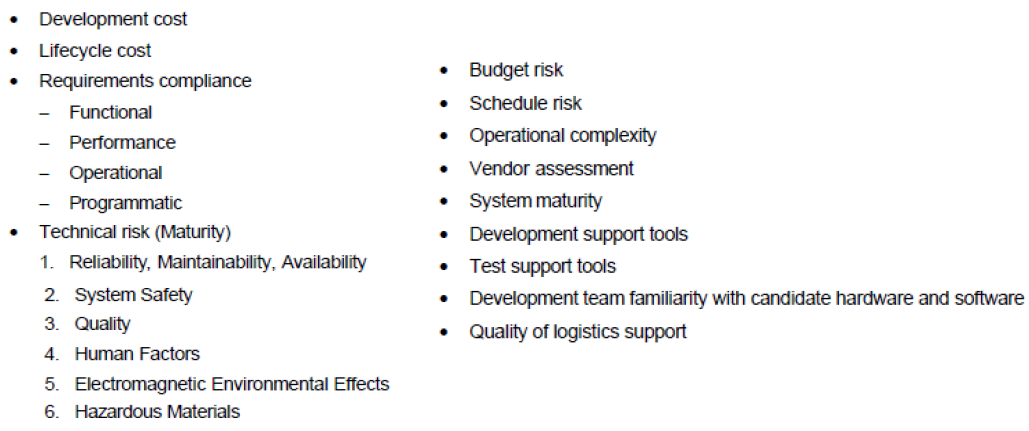 